CharitableDonationForm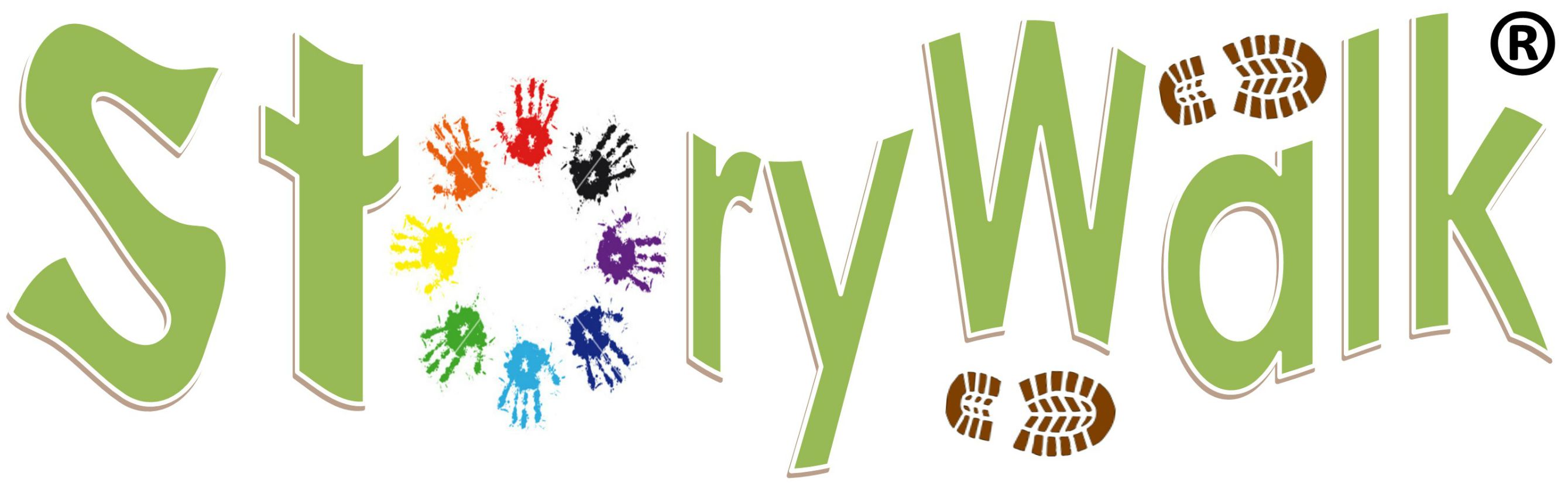 Milford StoryWalkName:,	Phone:,	Address:	City:	State:	Zip:,	Email: 	
Enclosed is my tax deductible gift of: $	_I prefer to donate anonymously. Please do not list me as a sponsor on the web-siteI approve the usage of my company’s name & logo on the list of sponsors to this project. 
	(This includes the Web-site, Facebook page and any other material that lists sponsors)Please send me a tax-deductible receipt for this donation
The Friends of the Library is a Section 501(c)3  nonprofit and your gift may qualify as a charitable deduction for federal income tax purposeswww.milfordstorywalk.org	facebook.com/milfordstorywalk